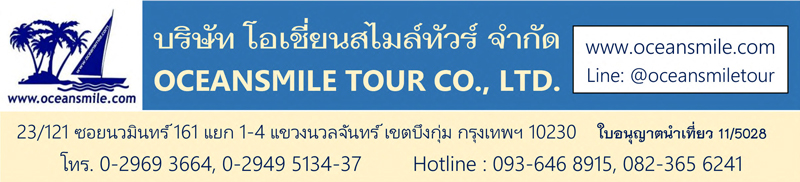 [DEL861P-TG] เดลี ทัชมาฮาล ฟาเตห์ปูร์ สิกรี พระราชวังอัคราฟอร์ท - แคชเมียร์ศรีนาคา กุลมาร์ค โซนามาร์ค พาฮาลแกม ล่องเรือทะเลสาบดาล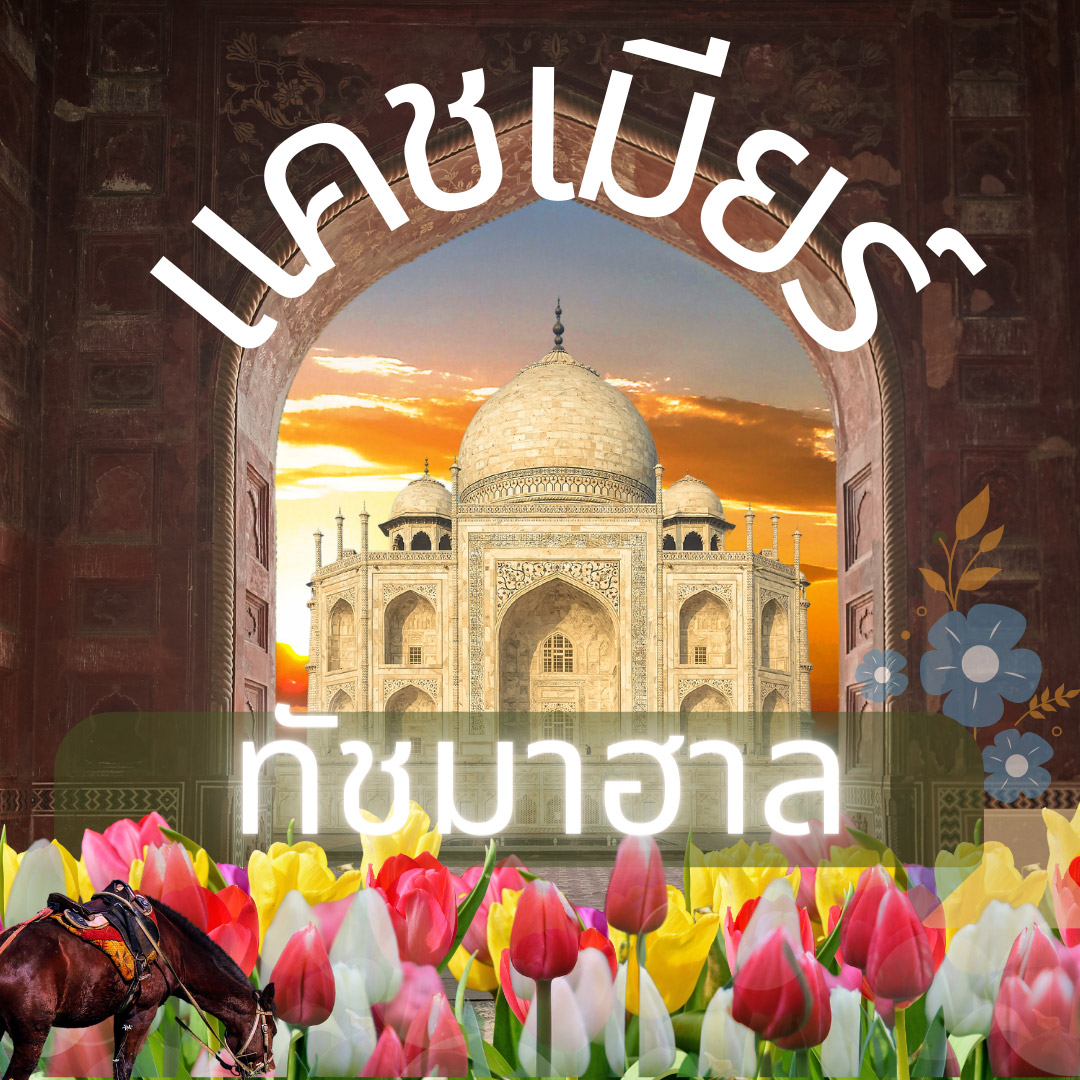 • Premium Trip (No Shop - No Option)• เที่ยวชม ทัชมาฮาล 1 ใน 7 สิ่งมหัศจรรย์ของโลก ชม อัคราฟอร์ท Agra Fort พระราชวังเก่าแก่เมืองอัครา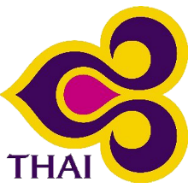 • เที่ยวครบ 4 สถานที่หลักของแคชเมียร์ พาฮาลแกม, กุลมาร์ค, โซนามาร์ค และ ทะเลสาบดาล• ล่องเรือทะเลสาบดาล ลำละ 2 ท่าน• โรงแรมที่พักระดับ 4 ดาว / สะดวกสบายโดยสายการบินไทย• ไม่ลงร้านช้อปร้านยา มีเวลาเที่ยวเต็มที่ ไม่มีขาย Option เสริม ไม่เก็บเงินเพิ่มราคาทัวร์วันแรก : สนามบินสุวรรณภูมิ – เดลี - กุตุบมีนาร์ Qutub Minar – อัครา05.00 น.	พร้อมกันที่ สนามบินสุวรรณภูมิ ชั้น 4 ประตู 2 เคาน์เตอร์ D สายการบินไทย เจ้าหน้าที่คอยต้อนรับและอำนวยความสะดวกในการเดินทางในการเดินทาง07.35 น. น.   	ออกเดินทางสู่ เมืองเดลี โดยสายการบินไทย TG 32310.35 น.   	ถึง Indira Gandhi International Airport (DEL) ผ่านพิธีการตรวจคนเข้าเมืองและตรวจรับสัมภาระเรียบร้อยแล้ว นำท่านออกเดินทางสู่ เมืองเดลี ที่ (เวลาอินเดียช้ากว่าไทย 1.30 ชม.)เที่ยง	บริการอาหารกลางวันที่ภัตตาคาร (1) หลังอาหารนำท่านชม กุตุบมีนาร์ Qutub Minar (มรดกโลก) สัญลักษณ์ที่โดดเด่นที่สุดแห่งหนึ่งของกรุงนิวเดลี New Delhi ได้รับสถานะมรดกโลกเมื่อ พ.ศ. 2536 เป็นหอสูงที่สร้างด้วยหินทรายแดงและหินอ่อนเป็นทรงเสาสูงปลายฐานกว้าง 14 เมตร ส่วนชั้นบนสุดยอดกว้าง 2.7 เมตร มีความสูง 72.5 เมตร หอสูงแห่งนี้สร้างขึ้นโดย ท่านกุตุบอุดดิน ไอบาค  Qutubuddin Aibak ได้แรงบันดาลใจที่จะสร้างหอให้สูงกว่าหอสูงแห่งเมืองแยม (Minaret of Jam) ในอัฟกานิสถานซึ่งสูง 65 เมตร รอบๆ ผนังด้านนอกของหอมีการสลักลวดลายแบบอิสลามและถ้อยคำจากพระคัมภีร์กุรอาน จากนั้นนำท่านเดินทางสู่ เมืองอัครา เป็นเมืองเก่าแก่เมืองหนึ่งของอินเดีย เคยเป็นศูนย์กลางการปกครองของอินเดียสมัยราชวงศ์โมกุลและเป็นสถานที่ตั้งของทัชมาฮาล19.00 น.   	บริการอาหารค่ำที่โรงแรม (2) หลังอาหารพักผ่อน (พัก GRAND MERCURE HOTEL หรือระดับ 4 ดาว)วันที่สอง : ทัชมาฮาล - ฟาเตห์ปูร์ สิกรี - พระราชวังอัคราฟอร์ท07.00 น.	บริการอาหารเช้าที่โรงแรม (3) หลังอาหารนำท่านชม ทัชมาฮาล อนุสรณ์สถานแห่งความรักที่ยิ่งใหญ่ตั้งอยู่ริมน้ำยมุนา สร้างขึ้นด้วยหินอ่อนสีขาวและหินทรายสีแดง ประดับประดาด้วยรัตนชาติหลากหลายชนิด ใช้เวลาในการสร้างถึง 22 ปี เพื่อแสดงถึงความรักอันยิ่งใหญ่ของกษัตริย์ซาจาร์ฮาล ต่อพระมเหสี มุมตัสมาฮาล ที่สวรรคตเนื่องจากการให้กำเนิดบุตรคนที่ 14 ภายในทัชมาฮาล เป็นที่บรรจุร่างของพระนางมุมตัสและกษัตริย์ซาจาร์ฮาลที่สวยงามโดดเด่น (ทัชมาฮาล ปิดทุกวันศุกร์) จากนั้นนำท่านเดินทางสู่ ฟาเตห์ปูร์ สิกรี12.00 น.   	บริการอาหารกลางวันที่โรงแรม (4) หลังอาหารนำท่านชม ฟาเตห์ปูร์ สิกรี (Fatehpur Sikri) มรดกโลก ก่อสร้างในปี ค.ศ. 1569 โดยจักรพรรดิอักบาร์และยังใช้เป็นเมืองหลวงของจักรวรรดิโมกุลระหว่างปี ค.ศ. 1571–1585 ภายหลังจากชัยชนะจากสงครามกับชาวเมืองจิตตอกาห์ (Chitaurgarh) และรณถัมโภระ (Ranthambore) แห่งราชบุตร พระองค์จึงทรงตัดสินพระทัยย้ายเมืองหลวงจากอัครามายังที่แห่งใหม่บริเวณนี้ และทรงตั้งชื่อเมืองว่า "ฟะเตฮาบาด" (Fatehabad) มาจากคำภาษาอาหรับว่า "ฟัตห์" แปลว่า "ชัยชนะ" และต่อมากลายเป็น "ฟาเตห์ปูร์ สิกรี" (Fatehpur Sikri) นับว่าเป็นหนึ่งในสิ่งปลูกสร้างในสถาปัตยกรรมโมกุลที่อยู่ในสภาพสมบูรณ์ที่สุดในประเทศอินเดีย จากนั้นนำท่านชม อัคราฟอร์ท พระราชวังที่ยิ่งใหญ่สร้างขึ้นโดยใช้เวลาที่ยาวนานถึงสามยุคของกษัตริย์แห่งราชวงศ์โมกุล มีลักษณะเป็นกำแพงสองชั้นและป้อมอาคารทางเข้าสี่ทิศ ภายในประกอบด้วยพระราชวัง มัสยิด สวนดอกไม้ อาคารหินทรายสีแดงสร้างโดยกษัตริย์อัคบาร์ ที่นี่ยังเป็นที่คุมขังกษัตริย์ซาจาร์ฮาล โดยบุตรชายของพระองค์เอง พระองค์ใช้เวลาช่วงสุดท้ายของชีวิต โดยการมองผ่านแม่น้ำยุมนาไปยังทัชมาฮาลที่ซึ่งมเหสีสุดที่รักของพระองค์ประทับอยู่อย่างนิรันดร์ 19.00 น.   	บริการอาหารค่ำที่โรงแรม (5) หลังอาหารพักผ่อน (พัก Grand Mercure Hotel หรือระดับ 4 ดาว)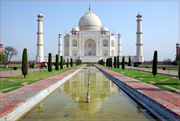 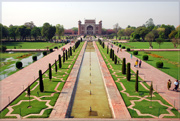 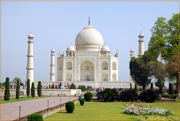 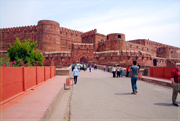 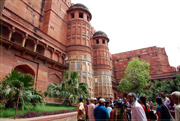 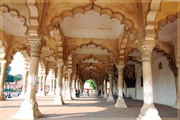 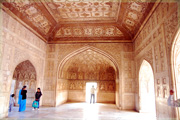 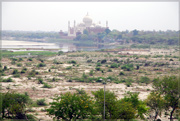 วันที่สาม : อัครา - เดลี – ศรีนาคา (บินภายใน)07.00 น.	บริการอาหารเช้าที่โรงแรม (6) หลังอาหารนำท่านเดินทางสู่ เมืองเดลี12.00 น.   	บริการอาหารกลางวันที่ภัตตาคาร (7) หลังอาหารนำท่านเดินทางสู่ สนามบินเดลี...........	ออกเดินทางสู่ ศรีนาคา (Srinagar) โดยสายการบินภายในประเทศ...........	ถึง Srinagar International Airport (SXR) เมืองศรีนาคา เมืองหลวงฤดูร้อนแห่งแคว้นจัมมู-แคชเมียร์ ซึ่งตั้งอยู่ในหุบเขาแคชเมียร์ ที่ระดับความสูง 1,730 เมตร ได้เชื่อว่าเป็นดินแดนแห่งทะเลสาบ สายน้ำ สวนดอกไม้และงานศิลปะ ด้วยความงดงามของหุบเขาแคชเมียร์นี้เอง ในศตวรรษที่ 17 จักรพรรดิซาฮังคีร์และพระนางนูรชาฮาน (พระบิดาและพระมารดาของพระเจ้าซาร์จาฮานผู้สร้างทัชมาฮาล) ได้เสร็จมาจากเมืองอัครา เพื่อมาเที่ยวดินแดนในแถบนี้และทรงโปรดปรานทิวทัศน์แห่งหุบเขาแคชเมียร์มาก จนมีพระบัญชาให้สร้างสวนดอกไม้และบ่อน้ำพุร้อนหลายแห่งเพื่อเป็นที่พักผ่อน ให้ท่านได้ถ่ายรูปกับวิวสวยๆ และเที่ยวชมบรรยากาศยามเย็นของเมืองศรีนาคา 19.00 น.	บริการอาหารค่ำที่โรงแรม (8) หลังอาหารพักผ่อน (พักโรงแรม PAISLEY PALACE / SOLAR RESIDENCY HOTEL หรือระดับ 4 ดาว)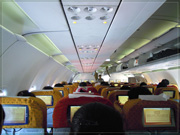 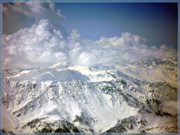 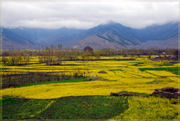 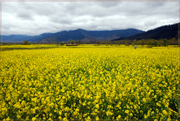 วันที่สี่ : ศรีนาคา - เคเบิลคาร์ – กุลมาร์ค – มัสยิดจาร์มา07.00 น.	บริการอาหารเช้าที่โรงแรม (9) หลังอาหารออกเดินทางสู่ กุลมาร์ค (Gulmarg) ระยะทาง 56 กิโลเมตร ชม ทุ่งหญ้าแห่งดอกไม้ (Meadow of Flower) ป่าสนและวิวทิวทัศน์อันสวยงาม ในช่วงฤดูร้อนที่นี่จะเป็นที่ตั้งของสนามกอล์ฟที่สูงที่สุดในโลก สำหรับในช่วงฤดูหนาวที่นี่เป็นสถานที่เล่นสกีในฤดูหนาว นอกจากนี้กุลมาร์คยังเป็นสถานที่ถ่ายทำภาพยนตร์อีกหลายเรื่อง ตลอดเส้นทางสู่กุลมาร์คจะผ่านหมู่บ้านชาวพื้นเมืองและเทือกเขาหิมะสลับซับซ้อน12.00 น.	บริการอาหารกลางวันที่ภัตตาคาร (10) หลังอาหารนำท่านขึ้น เคเบิลคาร์ เฟส 1 (กระเช้าลอยฟ้าหรือกอนโดลา) ไปจนถึง ยอดเขากุลมาร์ค ระหว่างทางขึ้นสู่ยอดเขากุลมาร์ค ท่านจะพบเห็นหมู่บ้านยิปซี ซึ่งจะอพยพไปอยู่ที่เมืองจัมมูในช่วงฤดูหนาว และจะกลับมาอยู่อาศัยในช่วงฤดูร้อน เมื่อถึงบนยอดเขากุลมาร์ค ให้ท่านถ่ายรูปกับทิวทัศน์ภูเขาซึ่งเป็นส่วนหนึ่งของเทือกเขาหิมาลัยที่ปกคลุมด้วยหิมะสวยงามในทุกทิศทาง (ท่านสามารถเล่นสกีหรือเล่นลากเลื่อนหิมะได้ระหว่างช่วงฤดูใบไม้ผลิ มี.ค. – เม.ย. ค่าเล่นสกีและลากเลื่อนหิมะ ไม่รวมในค่าทัวร์) สมควรแก่เวลานำท่านเดินทางกลับสู่ เมืองศรีนาคา นำท่านชม มัสยิดจาร์มา ซึ่งเป็นมัสยิสเก่าแก่แห่งเมืองศรีนาคาและให้ท่านได้ช้อปปิ้งสินค้าพื้นเมืองที่ตลาดพื้นเมืองรอบๆมัสยิด19.00 น.	บริการอาหารค่ำที่โรงแรม (11) หลังอาหารพักผ่อน (พักโรงแรม PAISLEY PALACE / SOLAR RESIDENCY HOTEL หรือระดับ 4 ดาว)• เที่ยวกุลมาร์ก • ช่วงปลายเดือนธันวาคม-พฤษภาคม กุลมาร์ค จะเต็มไปด้วยลานน้ำแข็ง เที่ยวได้ครับ• ช่วงเดือนมิถุนายน-กันยายน กุลมาร์ก จะเต็มไปด้วยทุ่งหญ้าสีเขียว อากาศเย็น• ช่วงใบไม้ร่วง เดือนตุลาคม-ปลายเดือนธันวาคม ทุ่งหญ้าที่กุลมาร์คเริ่มแห้ง อากาศหนาวครับ สามารถเที่ยวได้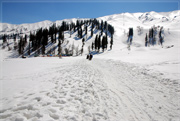 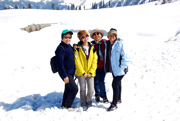 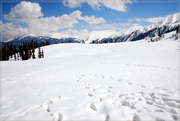 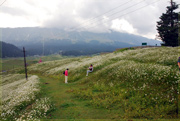 วันที่ห้า : ศรีนาคา – โซนามาร์ค กราเซียร์น้ำแข็ง – ล่องเรือสิคารา07.00 น.	บริการอาหารเช้าที่โรงแรม (12) หลังอาหารนำท่านเดินทางสู่ โซนามาร์ค แหล่งท่องเที่ยวทางธรรมชาติที่สวยงามของ กราเซียร์น้ำแข็ง เส้นทางนี้จะเป็นเส้นทางที่มีทิวทัศน์สวยตลอดเส้นทาง ระหว่างทางผ่านชมป่าวอลนัตใหญ่ที่ปลูกเรียงรายตลอดสองข้างทางและภูเขาหิมะที่มีรูปทางแปลกตา จัดเป็นเส้นทางที่มีวิวทิวทัศน์ที่สวยงามที่สุดเส้นหนึ่งของแคชเมียร์ แวะให้ท่านถ่ายรูปกับวิวทิวทัศน์ระหว่างทาง เที่ยวชมกราเซียร์น้ำแข็งที่มีให้เห็นตลอดเส้นทาง12.00 น.	บริการอาหารกลางวันที่ภัตตาคาร (13) หลังอาหารนำท่านชมความงามของ กลาเซียร์โซนามาร์ค ให้ท่านได้ถ่ายรูปของวิวทิวทัศน์ที่สวยงาม ออกเดินทางกลับศรีนาคา จากนั้นนำท่าน ล่องเรือสิคารา (เรือพายแบบแคชเมียร์) ชมบรรยากาศยามเย็นในทะเลสาบดาล ชมทัศนียภาพของเทือกเขาที่ล้อมรอบทะเลสาบดาล ชมวิถีชีวิตชาวบ้านที่น่ารักริมน้ำ ภูเขาหิมะที่สวยงามล้อมรอบทะเลสาบ (ใช้เวลาในการล่องเรือ 1 ชม. นั่งลำละ 2 ท่าน)19.00 น.	บริการอาหารค่ำที่โรงแรม (14) หลังอาหารพักผ่อน (พักโรงแรม PAISLEY PALACE / SOLAR RESIDENCY HOTEL หรือระดับ 4 ดาว)• เที่ยวโซนามาร์ค • ช่วงหน้าหนาว ปลายเดือนมกราคม-มีนาคม โซนามาร์คปิดนะครับ เพราะถนนปกคลุมด้วยหิมะ รถไม่สามารถเข้าได้• ช่วงใบไม้ผลิต เดือนเมษายน โซนามาร์คปกคลุมด้วยลานน้ำแข็ง รถสามารถเข้าได้ (ช่วงสวยที่สุด)• ช่วงใบไม้ผลิต เดือนพฤษภาคม-มิถุนายน โซนามาร์ค น้ำแข็งเริ่มละลาย บนยอดเขายังมีหิมะปกคลุม สามารถเที่ยวได้• ช่วงฤดูร้อน เดือนกรกฎาคม-กันยายน โซนามาร์ค จะมีแต่ทุ่งหญ้าสีเขียว บนยอดเขายังมีหิมะปกคลุมอยู่เล็กน้อย• ช่วงใบไม้ร่วง เดือนตุลาคม-ปลายเดือนธันวาคม ทุ่งหญ้าที่โซนามาร์คเริ่มแห้ง อากาศหนาวครับ สามารถเที่ยวได้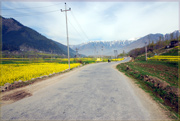 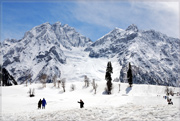 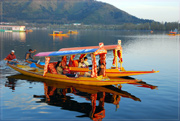 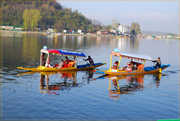 วันที่หก : ศรีนาคา – พาฮาลแกม - กิจกรรมขี่ม้า07.00 น.	บริการอาหารเช้าที่โรงแรม (15) หลังอาหารนำท่านเดินทางสู่ เมืองพาฮาลแกม หรือ เมืองหุบเขาแกะ ที่มีความสูง 2130 เมตร เหนือระดับน้ำทะเล เป็นสถานที่ถ่ายทำภาพยนตร์ของอินเดียหลายเรื่อง (ระหว่างเส้นทางในช่วงเดือนเมษายนท่านจะได้สัมผัสกับทุ่งดอกมัสตาดสีเหลืองขนาดใหญ่ ทุ่งดอกทิวลิปป่าและวิวทิวทัศน์อันสวยงามระหว่างทาง) แวะถ่ายรูปกับวิวสวยๆระหว่างเส้นทาง ถึง พาฮาแกม นำท่านชมบรรยากาศที่สวยงามของเมืองพาฮาแกมที่สวยงานด้วยวิวภูเขาหิมะ ทุ่งหญ้า ป่าสน และวิถีชีวิตของชาวบ้าน12.00 น.	บริการอาหารกลางวันที่ภัตตาคาร (16) หลังอาหารสนุกสนานกับกิจกรรม ขี่ม้า (มีคนจูง) นำท่านเดินชมหุบเขามีสายน้ำที่ไหลมาบรรจบกันเป็นแม่น้ำริดเดอร์ที่พาฮาลแกม ท่านสามารถชมความงามของธรรมชาติและหมู่บ้านที่มีวิถีชีวิตแบบพื้นบ้านของชาวแคชเมียร์ เส้นทางการขี่ม้าอาจแตกต่างไปตามฤดูกาล (ค่าทัวร์รวมค่าขี่ม้าไว้แล้วครับ) • สำหรับท่านที่ไม่ต้องการขี่ม้า สามารถเที่ยวเดินชมบรรยากาศของพาฮาแกมก็ได้ (ลดให้ท่านละ 550.-บาท)19.00 น.	บริการอาหารค่ำที่โรงแรม (17) หลังอาหารพักผ่อน (พักโรงแรม PAISLEY PALACE / SOLAR RESIDENCY HOTEL หรือระดับ 4 ดาว)• เที่ยวพาฮาแกม สวยตลอดปี • ช่วงปลายเดือนพฤศจิกายน-มีนาคม วิวทิวทัศน์สวย บนยอดเขาปกคลุมด้วยหิมะ• ช่วงเดือนเมษายน-พฤษภาคม วิวทิวทัศน์สวย ระหว่างทางมีทุ่งดอกมัสตาร์ดสีเหลือง• ช่วงเดือนมิถุนายน-กันยายน จะเต็มไปด้วยทุ่งหญ้าสีเขียว อากาศเย็นสบาย• ช่วงใบไม้ร่วง เดือนกันยายน-ตุลาคม ทุ่งหญ้าเปลี่ยนสีออกเหลือง อากาศเย็นสบาย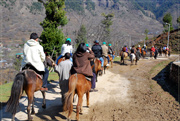 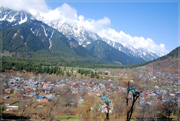 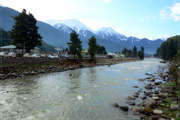 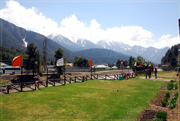 วันที่เจ็ด : สวนนิชาท สวนชาลิมาร์ – สนามบินเดลี 07.00 น.	บริการอาหารเช้าที่โรงแรม (18) หลังอาหารนำท่านชม สวนนิชาท (สวนแห่งความสุข) มีวิวทิวทัศน์ของทะเลสาบที่งดงาม ถ่ายรูปยามเช้า จากนั้นนำท่านเดินทางไปชม  สวนชาลิมาร์ (Shalimar Garden) เป็นสวนดอกไม้ที่สร้างขึ้นสมัยราชวงศ์โมกุล ก่อสร้างโดยจักรพรรดิซาฮังคีร์เพื่อพระมเหสีพระนางนูรชาฮาน และเมืองศรีนาคาเป็นเมืองที่มีชื่อเสียงในการจัดสวนตามแบบสมัยของราชวงศ์โมกุล เนื่องจากภูมิอากาศเย็นสบายเหมาะสมในการเจริญเติบโตของต้นไม้ดอกไม้ จึงกลายเป็นที่ประทับพักผ่อนของกษัตริย์ราชวงศ์โมกุลในอดีต ชมต้นเมเปิลอายุกว่า 400 ปี ต้นปอปลาร์ ต้นทิวลิปและดอกไม้นานาชนิดตามฤดูกาล• เดือนเมษายน นำท่านเที่ยวชม เทศกาลดอกทิวลิปบานที่สวนทิวลิป (จัดขึ้นประมาณวันที่ 1 - 20 เมษายน) เที่ยวชมดอกทิวลิปหลากสีสันที่บานสะพรั่งทั้งสวน มีฉากหลังที่เป็นภูเขาสวยงาม ให้ท่านพักผ่อน ถ่ายรูปกันตามสบาย12.00 น.	บริการอาหารกลางวันที่โรงแรม (19) หลังอาหารนำท่านเดินทางสู่ สนามบินศรีนาคา..........	เหิรฟ้าสู่ เมืองเดลี โดยสายการบินภายในประเทศ..........	เดินทางถึง สนามบินเดลี รอต่อเครื่องเดินทางกลับกรุงเทพ 23.30 น.   	ออกเดินทางกลับสู่ กรุงเทพฯ โดยสายการบินไทย TG 316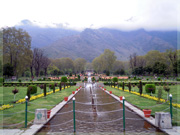 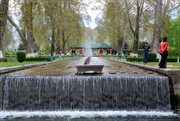 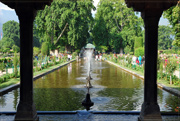 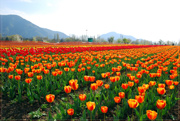 วันที่แปด : สนามบินสุวรรณภูมิ05.25 น.   	ถึง สนามบินสุวรรณภูมิ โดยสวัสดิภาพ• ค่าบริการนี้รวม1.ค่าตั๋วเครื่องบินสายการบินตามโปรแกรมทัวร์2.ค่าโรงแรมที่พัก 6 คืน (พักห้องละ 2 ท่าน ระดับ 4 ดาว)3.ค่าอาหารทุกมื้อพร้อมอาหารว่างและเครื่องดื่ม (ตามระบุในรายการ)4.ค่ารถปรับอากาศนำเที่ยว5.ค่าวีซ่าอินเดียและธรรมเนียมเข้าชมสถานที่ต่างๆ6.ค่าประกันอุบัติเหตุและประกันสุขภาพระหว่างการเดินทาง7.ไกด์ท้องถิ่น รับ-ส่งที่สนามบิน (ภาษาอังกฤษ)• ค่าบริการนี้ไม่รวม1.ค่าทิปไกด์และพนักงานขับรถอินเดีย (วันละ 5 ดอลล่า 7 วัน 35 ดอลล่า)• หมายเหตุ1.สายการบินไทย น้ำหนักโหลดกระเป๋า 20 กก. / ถือขึ้นเครื่อง 7 กก.2.สายการบิน IndiGo น้ำหนักโหลดกระเป๋า 20 กก. / ถือขึ้นเครื่อง 7 กก.• การสำรองที่นั่ง1.วางมัดจำท่านละ 30,000.-บาท (เพื่อจองตั๋วเครื่องบิน) พร้อมส่งหน้าพาสปอร์ต+ใบโอนเงิน+เบอร์โทรติดต่อ2.กรณีลูกค้าจองตั๋วเอง วางมัดจำท่านละ 5,000.-บาท3.ส่วนที่เหลือชำระก่อนการเดินทาง 20 วัน• เอกสารทำวีซ่าอินเดีย1.สแกนหน้าพาสปอร์ตสีที่ชัดเจน หน้าหนังสือเดินทางที่มีอายุการใช้งานเหลือไม่น้อยกว่า 6 เดือน (นับจากวันเดินทาง)2.รูปถ่ายสีขนาด 2x2 นิ้ว พื้นหลังสีขาว หน้าตรง ไม่ยิ้ม ไม่เบลอ (ไม่เอารูปถ่ายข้าราชการ)3.กรอกแบบฟอร์มขอวีซ่าตามที่บริษัทส่งไปให้ (ไม่ยุ่งยากครับ)Dayรายการทัวร์ อาหารHotel1สนามบินสุวรรณภูมิ – เดลี - กุตุบมีนาร์ – อัครา TG323 (07.35-10.35)-/-/Dอัครา 4 ดาว2ทัชมาฮาล - ฟาเตห์ปูร์ สิกรี - พระราชวังอัคราฟอร์ทB/L/Dอัครา 4 ดาว3อัครา - เดลี – ศรีนาคา (บินภายใน)B/L/Dศรีนาคา 4 ดาว4ศรีนาคา - เคเบิลคาร์ – กุลมาร์ค – มัสยิดจาร์มาB/L/Dศรีนาคา 4 ดาว5ศรีนาคา – โซนามาร์ค กราเซียร์น้ำแข็ง – ล่องเรือสิคาราB/L/Dศรีนาคา 4 ดาว6พาฮาลแกม กิจกรรมขี่ม้า – ศรีนาคา B/L/Dศรีนาคา 4 ดาว7ศรีนาคา - สวนนิชาท – สวนชาลิมาร์ – เดลี  (บินภายในประเทศ)
ต่อเครื่อง เดลี – สุวรรณภูมิ TG316 (23.30-05.25)B/L/-บนเครื่อง8สนามบินสุวรรณภูมิ (05.25)-• ไฟลท์บินในแต่ละไฟลท์ เวลาบินอาจมีการเปลี่ยนแปลงบ้างเล็กน้อยนะครับ• ไฟลท์บินในแต่ละไฟลท์ เวลาบินอาจมีการเปลี่ยนแปลงบ้างเล็กน้อยนะครับ• ไฟลท์บินในแต่ละไฟลท์ เวลาบินอาจมีการเปลี่ยนแปลงบ้างเล็กน้อยนะครับ• ไฟลท์บินในแต่ละไฟลท์ เวลาบินอาจมีการเปลี่ยนแปลงบ้างเล็กน้อยนะครับ• กรุ๊ปเหมาส่วนตัว เดินทางได้ทุกวัน• กรุ๊ปเหมาส่วนตัว เดินทางได้ทุกวัน• กรุ๊ปเหมาส่วนตัว เดินทางได้ทุกวัน• กรุ๊ปเหมาส่วนตัว เดินทางได้ทุกวัน• กรุ๊ปเหมาส่วนตัว เดินทางได้ทุกวันจำนวนคนราคา (ไม่รวมตั๋วเครื่อง)ราคา (รวมตั๋วเครื่อง)พักเดี่ยวเพิ่มรถเดินทาง4 ท่านรถ TEMPO TRAVELLER 12 ที่นั่ง6 ท่านรถ TEMPO TRAVELLER 12 ที่นั่ง8 ท่านรถ TEMPO TRAVELLER 12 ที่นั่ง15 ท่านรถ TEMPO TRAVELLER (2 คัน)• กรุ๊ป 15 ท่านขึ้นไป แถมฟรี 1 ท่าน (สำหรับท่านที่แถม ไม่รวมค่าตั๋วเครื่องบิน ประมาณ 30,000.บาท)• กรุ๊ป 15 ท่านขึ้นไป แถมฟรี 1 ท่าน (สำหรับท่านที่แถม ไม่รวมค่าตั๋วเครื่องบิน ประมาณ 30,000.บาท)• กรุ๊ป 15 ท่านขึ้นไป แถมฟรี 1 ท่าน (สำหรับท่านที่แถม ไม่รวมค่าตั๋วเครื่องบิน ประมาณ 30,000.บาท)• กรุ๊ป 15 ท่านขึ้นไป แถมฟรี 1 ท่าน (สำหรับท่านที่แถม ไม่รวมค่าตั๋วเครื่องบิน ประมาณ 30,000.บาท)• กรุ๊ป 15 ท่านขึ้นไป แถมฟรี 1 ท่าน (สำหรับท่านที่แถม ไม่รวมค่าตั๋วเครื่องบิน ประมาณ 30,000.บาท)